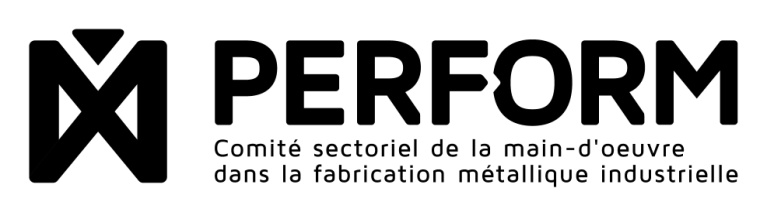 QUESTIONNAIRENorme professionnelle en maintenance industrielleDécembre 2016Table des matièresIntroduction  ………………………………………………………………………………………………………	p. 51.1	Objectif de la consultation1.2	Qu’est-ce qu’une norme professionnelle1.3	Présentation sommaire de la norme professionnelle1.4	Instruction pour répondre au questionnaireQuestionnaire  ………………………………………………………………………………………………………	p. 72.1	Identification du répondant2.2	Information sur l’entreprise2.3	Pertinence des compétences et justesse de leur description2.4	Compétences essentielles2.5	Compétences complémentaires2.6	Conditions particulières d’application de la norme professionnelleINTRODUCTION1.1	Objectif de la consultationPlastiCompétences, le comité sectoriel de main-d’œuvre des plastiques et des composites, désire s’assurer que la norme professionnelle en maintenance industrielle fait consensus auprès des entreprises de son secteur et qu’elle répond aux exigences du métier tel qu’il est exercé au Québec aujourd’hui.1.2	Qu’est-ce qu’une norme professionnelleUne norme professionnelle est un document de référence utilisé pour la qualification de la main-d’œuvre. Elle est principalement composée d’un profil de compétences qui décrit avec précision les compétences permettant d’exercer le métier visé de manière autonome.Lorsqu’elle fait consensus dans son milieu, une norme professionnelle est approuvée par le ministre de l’Emploi et de la Solidarité sociale. Deux types d’outils sont alors produits pour permettre la qualification de la main-d’œuvre en milieu de travail :1) 	des outils d’apprentissage qui aident à structurer la formation en entreprise;2) 	des instruments d’évaluation qui permettent la reconnaissance des compétences des 	travailleurs expérimentés.Ainsi, les travailleurs qui démontrent la maîtrise des compétences de la norme professionnelle, que ce soit grâce au programme d’apprentissage en milieu de travail (PAMT) ou au processus de reconnaissance des compétences de la main-d’œuvre (RCMO), peuvent obtenir un Certificat de qualification professionnelle (CQP) signé par le ministre de l’Emploi.Bref, une norme professionnelle représente un standard tant pour l’industrie que le gouvernement en ce qui a trait à l’exercice d’une profession. Son impact sur le développement et la reconnaissance des compétences de la main-d’œuvre est important et durable. C’est pourquoi il est primordial de s’assurer qu’elle reflète bien la réalité du métier.1.3	Présentation sommaire de la norme professionnelle en maintenance 	industrielleLe profil de compétences, qui constitue le cœur de la norme professionnelle, comporte cinq compétences, soit la maintenance préventive, la réparation, le dépannage, l’installation et la modification d’équipements industriels (voir le Tableau synthèse des compétences à la page 5 du document ci-joint, intitulé Profil de compétences). Le profil de compétences a été validé par des experts du métier lors d’un atelier tenu à Drummondville le 28 septembre 2016. Ces experts se sont entendus sur un certain nombre de propositions à propos desquelles vous aurez l’occasion de vous prononcer dans les pages qui suivent. Ainsi, les trois premières compétences de la norme sont considérées comme étant essentielles à l’exercice du métier, et donc obligatoires pour l’obtention du certificat de qualification professionnelle (CQP), alors que l’installation et la modification d’équipements industriels sont considérées comme étant complémentaires et donc facultatives pour l’obtention du CQP.Précisons que cette norme professionnelle s’adresse aux ouvriers spécialisés en maintenance industrielle et vise, par le fait même, tant les mécaniciens que les électromécaniciens. Cependant, c’est le terme de « mécanicien industriel »  qui a été retenu pour désigner le métier visé par la norme, puisqu’il s’agit du terme le plus largement utilisé dans l’industrie.1.4	Instruction pour répondre au questionnaireNous vous demandons donc de bien vouloir répondre au questionnaire qui suit, en vous référant au profil de compétences ci-joint. Veuillez par la suite retourner le questionnaire (section 2 du présent document, pp. 7-11) à Marie-Hélène Hamelin, soit par courriel mhhamelin@plasticompetences.ca (en document Word si complété à l’écran ou numérisé si complété à la main), soit par courrier à l’adresse suivante :Marie-Hélène HamelinPlastiCompétences75, boul. de Mortagne, C.P. 124Boucherville, J4B 6Y4QUESTIONNAIRE2.1	Identification du répondant2.2	Information sur l’entreprise (un chiffre approximatif suffit)Pour chacun des types d’emplois suivants, veuillez indiquer le nombre de personnes qui travaillent dans votre service de maintenance :2.3	Pertinence des compétences et justesse de leur descriptionVeuillez vous prononcer sur la pertinence de chacune des compétences de la norme professionnelle, de même que sur la description qu’on en fait dans le profil de compétences (voir la description détaillée des compétences à la page 7 et suivantes du document ci-joint, intitulé Profil de compétences).QUESTIONS 1 et 2Si vous avez répondu « non » à l’un ou l’autre des items, veuillez expliquer pourquoi. Vous pouvez aussi inscrire des commentaires.2.4	Compétences essentiellesLes compétences essentielles sont indispensables à l’exercice du métier. Leur maîtrise est donc obligatoire pour obtenir le certificat de qualification professionnelle. Lors de l’atelier de validation du profil de compétences, les experts ont jugé que les trois premières compétences de la norme devaient être considérées comme étant essentielles. Veuillez vous prononcer sur cette proposition. Précisez également si les tâches associées à ces compétences sont exercées par les mécaniciens ou les électromécaniciens dans votre entreprise. QUESTIONS 3 et 4Si vous avez répondu « non » à l’un ou l’autre des items, veuillez expliquer pourquoi. Vous pouvez aussi inscrire des commentaires.2.5	Compétences complémentairesLes compétences complémentaires correspondent à des fonctions de travail nécessaires à l’exercice du métier dans certaines organisations ou milieux de travail, mais qui ne sont pas exercées dans toutes les entreprises ni par tous les mécaniciens ou électromécaniciens. Par exemple, dans plusieurs entreprises, l’installation des équipements est donnée en sous-traitance. De même, les projets de modification sont souvent confiés aux travailleurs les plus expérimentés quand ils ne sont pas réalisés par d’autres services à l’interne (le service de l’ingénierie ou le service de l’amélioration continue, par exemple). Sur le plan de la qualification professionnelle, rendre obligatoires ces compétences signifierait que de nombreux mécaniciens ou électromécaniciens, si ce n’est une majorité, ne pourraient être certifiés. C’est pourquoi, lors de l’atelier de validation du profil de compétences, les experts du métier ont jugé que les compétences suivantes, bien qu’essentielles dans certaines organisations, devraient être considérées comme étant complémentaires et donc facultatives pour l’obtention du certificat de qualification professionnelle. Veuillez vous prononcer sur cette proposition.QUESTIONS 5Si vous avez répondu « non » à l’un ou l’autre des items, veuillez expliquer pourquoi. Vous pouvez aussi inscrire des commentaires.2.6	Conditions particulières d’application de la norme professionnelleLa norme professionnelle de mécanicien industriel couvre l’ensemble des industries manufacturières et vise tant les mécaniciens que les électromécaniciens. Faire en sorte qu’elle soit applicable dans le plus grand nombre d’entreprises et pour le plus grand nombre de travailleurs possibles, malgré des contextes d’exercice du métier extrêmement variés, représente un défi.C’est pourquoi, les experts de la profession, réunis lors de l’atelier de validation du profil de compétences, ont statué sur les types d’équipements ou de systèmes techniques en rapport avec les compétences essentielles de la norme. Ainsi, pour favoriser la qualification du plus grand nombre de travailleurs possible tout en maintenant des standards élevés dans l’exercice du métier, il a été décidé que l’apprentissage et la maîtrise des compétences essentielles de la norme devraient porter obligatoirement, d’une part, sur la maintenance des systèmes mécaniques et, d’autre part, sur la maintenance d’au moins un autre type de systèmes parmi les suivants : systèmes hydrauliques, systèmes pneumatiques, systèmes électriques et systèmes automatisés. Veuillez vous prononcer sur cette proposition.QUESTION 6Si vous avez répondu « non », veuillez expliquer pourquoi. Vous pouvez aussi inscrire des commentaires.Nom de l’entreprise :Région administrative :Nom du répondant :Fonction du répondant :Nombre total d’employés dans l’entreprise :Nombre total d’employés dans le service de maintenance :Mécaniciens :Électromécaniciens :Électrotechniciens :Électriciens :Planificateurs :Autres (préciser) :1. La compétence est-elle pertinente pour l’exercice du métier de mécanicien ou d’électromécanicien en maintenance industrielle?1. La compétence est-elle pertinente pour l’exercice du métier de mécanicien ou d’électromécanicien en maintenance industrielle?2. Êtes-vous d’accord avec la description de la compétence dans le profil de compétences?2. Êtes-vous d’accord avec la description de la compétence dans le profil de compétences?OuiNonOuiNon1.	Faire la maintenance préventive d’un équipement industriel2.	Réparer un équipement industriel3.	Dépanner un équipement industriel4.	Installer un équipement industriel5.	Modifier un équipement industriel3. Êtes-vous d’accord pour que les compétences suivantes soient considérées comme étant essentielles, c’est-à-dire obligatoires pour l’obtention du certificat de qualification professionnelle?3. Êtes-vous d’accord pour que les compétences suivantes soient considérées comme étant essentielles, c’est-à-dire obligatoires pour l’obtention du certificat de qualification professionnelle?4. Est-ce que les mécaniciens ou les électromécaniciens exercent cette tâche dans votre entreprise?4. Est-ce que les mécaniciens ou les électromécaniciens exercent cette tâche dans votre entreprise?OuiNonOuiNon1.	Faire la maintenance préventive d’un équipement industriel2.	Réparer un équipement industriel3.	Dépanner un équipement industriel5. Êtes-vous d’accord pour que les compétences suivantes soient considérées comme étant complémentaires, c’est-à-dire facultatives pour l’obtention du certificat de qualification professionnelle?5. Êtes-vous d’accord pour que les compétences suivantes soient considérées comme étant complémentaires, c’est-à-dire facultatives pour l’obtention du certificat de qualification professionnelle?OuiNon4.	Installer un équipement industriel5.	Modifier un équipement industrielJe suis d’accord pour que l’apprentissage et la maîtrise des compétences essentielles du métier (entretien préventif, réparation et dépannage) portent obligatoirement, d’une part, sur la maintenance des systèmes mécaniques, et d’autre part, sur la maintenance d’au moins un autre type de systèmes parmi les suivants : systèmes hydrauliques, systèmes pneumatiques, systèmes électriques, systèmes automatisés.OuiNon